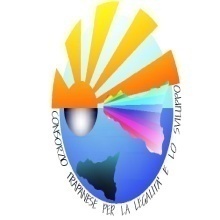 Consorzio Trapanese  per la Legalità e lo SviluppoVia Fra Serafino Mannone n.124 91022 Castelvetrano             P. Iva 02246360818  ALLEGATO 2SCHEMA PROPOSTA PROGETTUALETITOLO DEL PROGETTO:___________________________________________________________SOGGETTO PROPONENTE (ASSOCIAZIONE, altro):________________________________________________________________RAPPRESENTANTE LEGALE:__________________________________________________________________REFERENTE OPERATIVO:__________________________________________________________________OBIETTIVI GENERALI DEL PROGETTO:_________________________________________________________________DESTINATARI:______________________________________________________________________DESCRIZIONE DELLA PROPOSTA PROGETTUALE :______________________________________________________________________VALENZA CULTURALE DEGLI INTERVENTI EDUCATIVI E FORMATIVI PER LA PROMOZIONE DELLA CULTURA  DELLA LEGALITÀ, DELLA TRASPARENZA E DELLA BUONA AMMINISTRAZIONE:______________________________________________________________________GRADO DI COINVOLGIMENTO DELLE ISTITUZIONI SCOLASTICHE:   ______________________________________________________________________GRADO DI COINVOLGIMENTO DEI CITTADINI E, IN PARTICOLARE, DELLE GIOVANI GENERAZIONI:______________________________________________________________________GRADO DI INNOVATIVITÀ, ECO-SOSTENIBILITÀ ED INCLUSIVITÀ:______________________________________________________________________BILANCIO PREVISIONALE CON L’INDICAZIONE DEI COSTI E DELLE  FONTI DI FINANZIAMENTO:______________________________________________________________________CRONO-PROGRAMMA DEGLI INTERVENTI DI RECUPERO E DELLE AZIONI DI VALORIZZAZIONE:______________________________________________________________________FIRMA RAPPRESENTANTE LEGALE